NÁRODNÁ RADA SLOVENSKEJ REPUBLIKYIII. volebné obdobieČíslo: 54/2006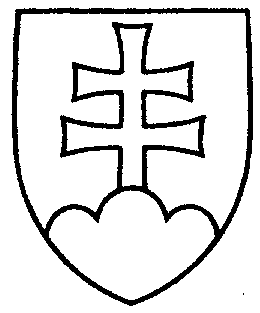 2078UZNESENIENÁRODNEJ RADY SLOVENSKEJ REPUBLIKYz  1. februára 2006k návrhu poslancov Národnej rady Slovenskej republiky Branislava Opaterného, Zuzany Martinákovej a Ľubice Navrátilovej na vydanie zákona, ktorým sa mení a dopĺňa zákon č. 395/2002 Z. z. o archívoch a registratúrach v znení neskorších predpisov (tlač 1435) – prvé čítanie	Národná rada Slovenskej republiky	po prerokovaní uvedeného návrhu zákona v prvom čítaní	r o z h o d l a, že	podľa § 73 ods. 4 zákona Národnej rady Slovenskej republiky
č. 350/1996 Z. z. o rokovacom poriadku Národnej rady Slovenskej republiky v znení neskorších predpisov	nebude pokračovať v rokovaní o tomto návrhu zákona.        v z.  Béla  B u g á r   v. r.predsedaNárodnej rady Slovenskej republikyOverovatelia:Zoltán  H o r v á t h   v. r.Igor  F e d e r i č   v. r.